№146                                                                                от "23" декабря 2022 годаРЕШЕНИЕСобрания депутатов Шиньшинского сельского поселенияО внесении изменений в Положение о муниципальной службе вШиньшинском сельском поселении Руководствуясь Федеральными законами  от 06.10.2003 г. № 131-ФЗ «Об общих принципах организации местного самоуправления в Российской Федерации», от 02 марта . № 25-ФЗ «О муниципальной службе в Российской Федерации», Уставом Шиньшинского сельского поселения,Собрание депутатов Шиньшинского сельского поселения РЕШИЛО:1.Внести в Положение о муниципальной службе в Шиньшинском сельском поселении, утвержденное решением Собрания депутатов Шиньшинского сельского поселения от 17 .12.2009 №17 (далее – Положение) следующие изменения:       1.1. часть 1 статьи 10 дополнить пунктом 10 следующего содержания:"10) приобретения им статуса иностранного агента."    2.Настоящее решение подлежит обнародованию.    3.Решение вступает в силу после его официального обнародования.Глава Шиньшинского сельского поселения                     Р.М.НиколаеваШенше ял кундемдепутатше- влакын  Погынжо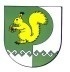 Собрание депутатовШиньшинского сельского поселения425 154 Морко район.Шенше ял, Петров  урем, 1вТелефон-влак: 9-61-97425 154, Моркинский район,село Шиньша, ул.Петрова, 1вТелефоны: 9-61-97